.Intro: 32 Count Intro[1-8]		Side, Touch, Side, Touch, Side, Together, ¼ Turn, Hold[9-16]		Side, Touch, Side, Touch, Side, Together, Side, Hold[17-24]	4 x Toe Struts Back[25-32]	Side, Together, Side, Touch (Repeat)[33-40]	Side, Hold, Cross, Hold (Repeat)[41-48]	4 x Toe Struts Forward[49-56]	Stomp, Hold, Stomp, Hold, Hip to R, Hip to L[57-64]	Travelling Back, Step, Lock, Step, Hold (Repeat)Contact: nicola.h.lafferty@gmail.comW.O.M.A.N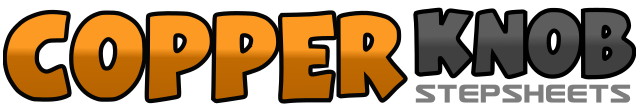 .......Count:64Wall:4Level:Beginner / Improver.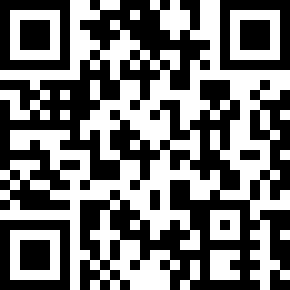 Choreographer:Nicola Lafferty (UK) - September 2012Nicola Lafferty (UK) - September 2012Nicola Lafferty (UK) - September 2012Nicola Lafferty (UK) - September 2012Nicola Lafferty (UK) - September 2012.Music:I'm a Woman - Wynonna : (Album: Sing Chapter 1)I'm a Woman - Wynonna : (Album: Sing Chapter 1)I'm a Woman - Wynonna : (Album: Sing Chapter 1)I'm a Woman - Wynonna : (Album: Sing Chapter 1)I'm a Woman - Wynonna : (Album: Sing Chapter 1)........1,2Step RF to R side, Touch LF beside RF3,4Step LF to L side, Touch RF beside LF5,6Step RF to R side, Close LF to RF7,8Make ¼ Turn R as you step RF fwd (face 3.00), Hold1,2,3,4Step LF to L side, Touch RF beside LF, Step RF to R side, Touch LF beside RF5,6Step LF to L side, Close RF to LF7,8Step LF to L side, Hold (face 3.00)1,2,3,4Touch R toe back, Drop R heel, Touch L toe back, Drop L heel5,6,7,8Touch R toe back, Drop R heel, Touch L toe back, Drop L heel1,2,3,4Step RF to R side, Close LF to RF, Step RF to R side, Touch LF beside RF5,6,7,8Step LF to L side, Close RF to LF, Step LF to L side, Touch RF beside LF (face 3.00)1,2,3,4Step RF to R side, Hold, Cross LF over RF, Hold5,6,7,8Step RF to R side, Hold, Cross LF over RF, Hold (face 3.00)1,2,3,4Touch R toe fwd, Drop R heel, Touch L toe fwd, Drop L heel5,6,7,8Touch R toe fwd, Drop R heel, Touch L toe fwd, Drop L heel1,2,3,4Stomp RF to R diagonal, Hold, Stomp LF to L diagonal, Hold5,6Bend knees and roll R hip to R side7,8Bend knees and roll L hip to L side (face 3.00)1,2,3,4Step RF back, Cross LF over RF, Step RF back, Hold5,6,7,8Step RF back, Cross LF over RF, Step RF back, Hold (face 3.00)